ТЕРРИТОРИАЛЬНАЯ ИЗБИРАТЕЛЬНАЯ КОМИССИЯБЕЛОЯРСКОГО РАЙОНАПРЕСС-РЕЛИЗ19.03.2019											№21Для старшеклассников сельского поселения Лыхма состоялась правовая игра.19 марта 2019 года в рамках месячника «День молодого избирателя» для старшеклассников СОШ п. Лыхма на базе библиотеки состоялась Правовая игра  «Как выбрать главу Кинобурга"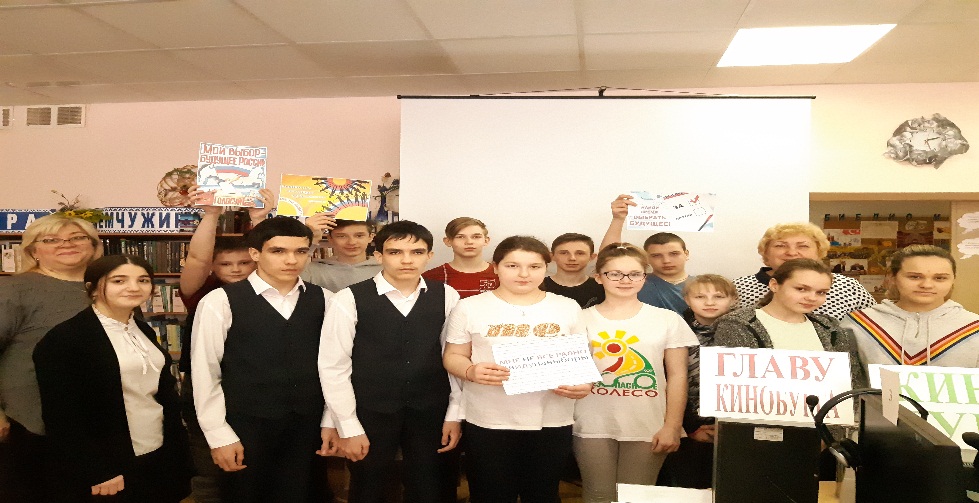 По ходу мероприятия ребят посредством видео экскурсии погружали в избирательный процесс, на примерах действительных выборов. В ходе мероприятия участники расширили и актуализировали знания об избирательном праве и избирательном процессе: они готовили бюллетени, опломбировывали кабины и урны для голосования. Пробовали написать свои предвыборные программы, представляя себя в качестве кандидата в депутаты, спорили и убеждали друг друга, доказывая значимость своих программ.Расходясь после игры, ребята продолжали спор, а значит задача активизировать гражданскую позицию учащихся, убедить в необходимости выполнять свой гражданский долг голосуя на выборах была достигнута. 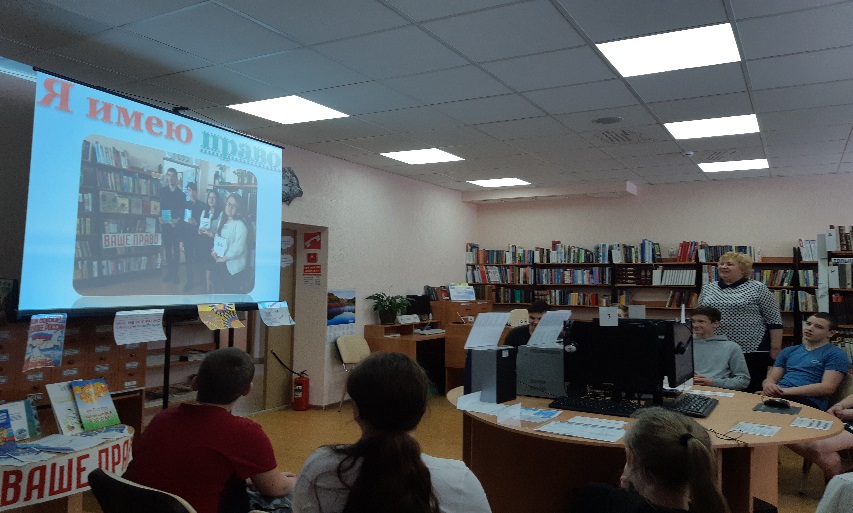 